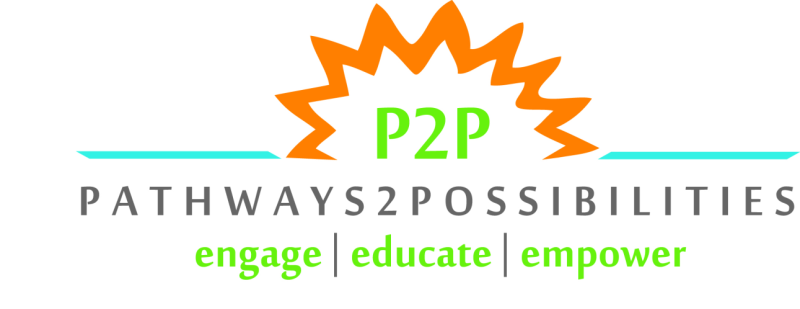 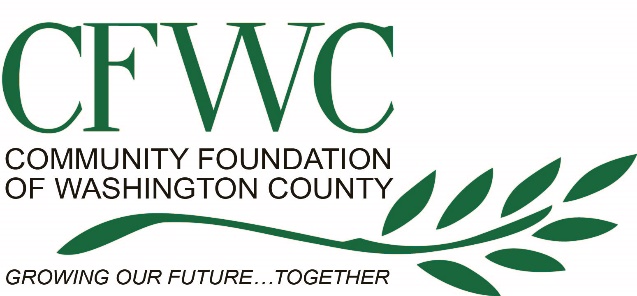 Community Foundation of Washington CountyBusiness Sponsorship/Donation FormSponsorship/Donation Contact Name: Email:  Business   Personal  (please indicate)Sponsor/Donor Address:    Business     Home (please indicate)Sponsor/Donor Phone:   Business   Cell    Home  (please indicate)Sponsor/Donor Fax:Sponsor/Donor - Authorized Signature and Date: (Required)Sponsor/Donor - Authorized Signature and Date: (Required)Sponsorship Level or Donation Item/sSponsorship Level or Donation Item/sPresenting Sponsor                  $25,000+Presenting Sponsor                  $25,000+Platinum Sponsor    	     $10,000+Platinum Sponsor    	     $10,000+Delta Sponsor                            $7,500+Delta Sponsor                            $7,500+Gold Sponsor            	      $5,000+Gold Sponsor            	      $5,000+Silver Sponsor         	      $2,500+Silver Sponsor         	      $2,500+Bronze Sponsor 	  	     $1,000+Bronze Sponsor 	  	     $1,000+Patron Sponsor                           $500+Patron Sponsor                           $500+Friend of Pathways    	       $100+In-Kind Donations/Description and Value:___________________________________________________________________________________________*Please make checks payable to:Community Foundation of Washington CountyP.O. Box 5910Greenville, MS  38704Office (662) 378-3141 Fax (662) 378-3143 Employer Identification Number:  46-1176207Friend of Pathways    	       $100+In-Kind Donations/Description and Value:___________________________________________________________________________________________*Please make checks payable to:Community Foundation of Washington CountyP.O. Box 5910Greenville, MS  38704Office (662) 378-3141 Fax (662) 378-3143 Employer Identification Number:  46-1176207